Vježbe oralne motorike Aktivnost: Za ovu aktivnost trebaju ti tri posudice, malo deblja slamka i kuglice vate ili pomponi.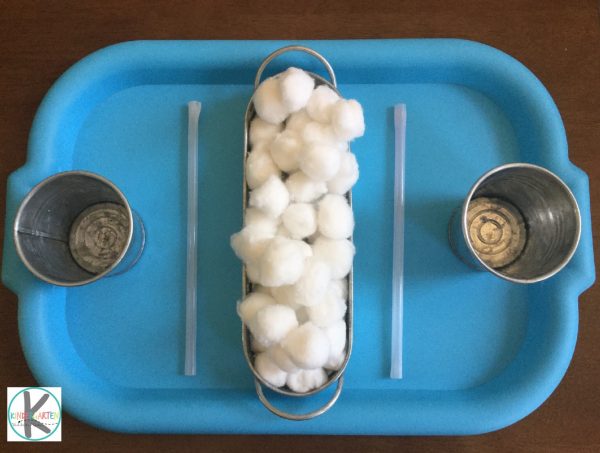 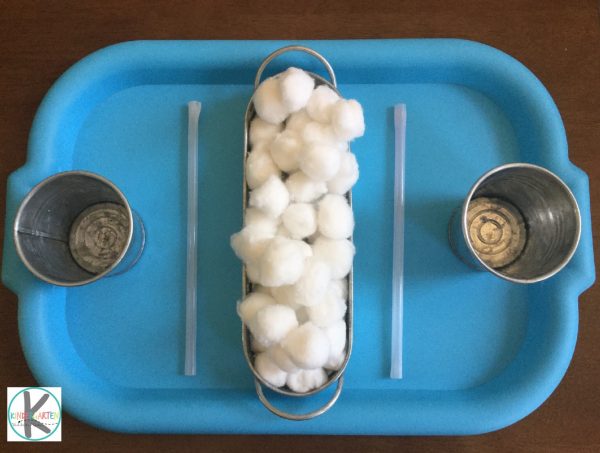 U ovoj igri može sudjelovati i mama. Cilj igre je napuniti posude „sisanjem“ slamčice i dizanjem kuglica vate .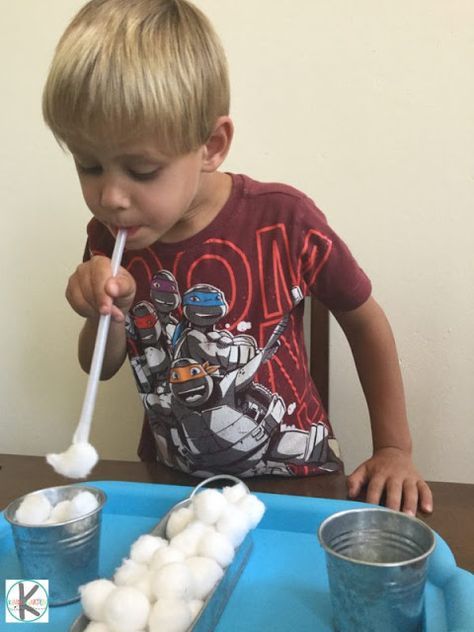 Slikovni materija preuzet s internetske stranice : https://www.kindergartenworksheetsandgames.com/2017/12/snowball-kindergarten-games.htmlAktivnost: Za ovu aktivnost trebaš kuglicu od vate ili ping pong lopticu, plastelin , slamčicu, selotejp i plastičnu čašicu.Od plastelina napravi dvije jako duge zmije koje ćete biti složene poput ceste. Na kraj stola selotejpom zalijepi plastičnu čašu.Stavi lopticu ili kuglicu od vate na početak svoje ceste i puši slamčicom u nju tako dugo dok ti loptica ili kuglica vate ne padne u čašicu.U igru možeš pozvati i svoje ukućane te se možete natjecati tko će prvi otpuhati lopticu u čašu, a da mu pri tome ne ispadne sa ceste.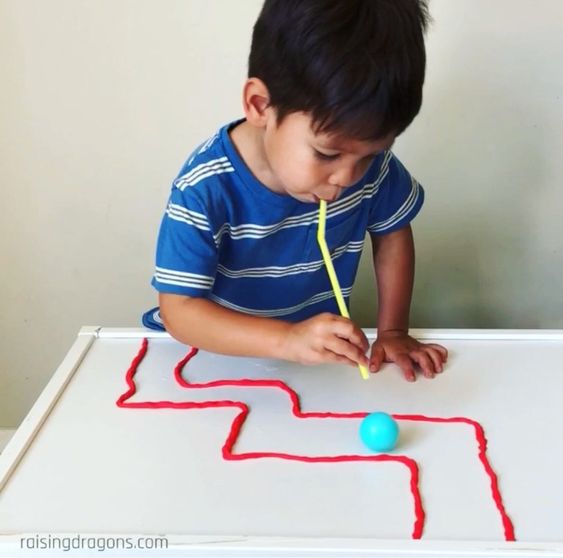 https://www.raisingdragons.com/ping-pong-playdough-straw-maze/?fbclid=IwAR0zlpuePMI9IUjggtgJIi39XmFkz0ZSxVxDLk_ZkFb6z_9-ELKg9GSTaaY